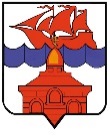 РОССИЙСКАЯ ФЕДЕРАЦИЯКРАСНОЯРСКИЙ КРАЙТАЙМЫРСКИЙ ДОЛГАНО-НЕНЕЦКИЙ МУНИЦИПАЛЬНЫЙ РАЙОНХАТАНГСКИЙ СЕЛЬСКИЙ СОВЕТ ДЕПУТАТОВПОСТАНОВЛЕНИЕ8 апреля 2016 года                                                                                                         № 16 - ПС     О досрочном сложении полномочий депутатаХатангского сельского Совета депутатов Кулешова А. В.  В соответствии с п.2 ч. 10 ст. 40 Федерального закона от 06.10.2003 № 131-ФЗ «Об общих принципах организации местного самоуправления в Российской Федерации», п. 2 ст. 31 Устава Сельского поселения Хатанга, Регламентом Хатангского сельского Совета депутатов, рассмотрев заявление депутата Хатангского сельского Совета депутатов Кулешова А. В. об отставке по собственному желанию в связи с избранием на должность Главы сельского поселения Хатанга Таймырского Долгано-Ненецкого муниципального района Красноярского края, Хатангский сельский Совет депутатов ПОСТАНОВИЛ:Принять отставку депутата Хатангского сельского Совета депутатов третьего созыва Кулешова Александра Валерьевича по собственному желанию в связи с избранием на должность Главы сельского поселения Хатанга Таймырского Долгано-Ненецкого муниципального района Красноярского края. Досрочно прекратить полномочия депутата Хатангского сельского Совета депутатов третьего созыва Кулешова Александра Валерьевича 08 апреля 2016 года.Направить Постановление в избирательную комиссию муниципального образования «Сельское поселение Хатанга».Постановление вступает в силу со дня его принятия и подлежит официальному опубликованию.Исполняющая обязанностиПредседателя Хатангского Совета депутатов                                                    М. Г. Ерилина